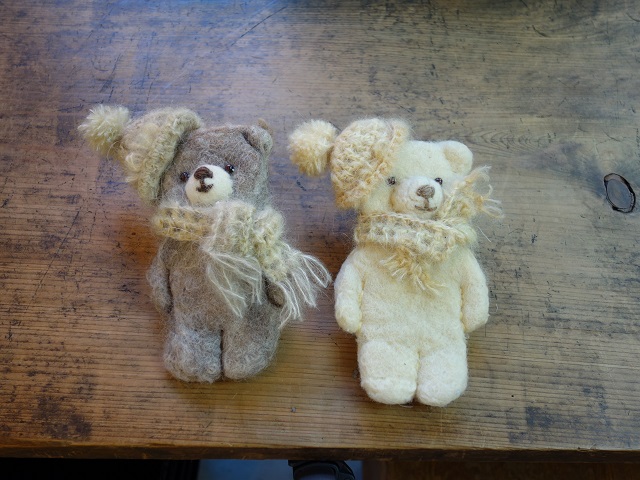 日頃の御愛顧ありがとうございます。新型コロナウイルス緊急事態宣言の延長にともない、
誠に勝手ながら、以下の通り臨時休業を延長させていただきます。ご愛顧くださる皆様方に、お目にかかれる日が一日も早く訪れることを願ってやみません。
皆様方におかれましても、ご健勝でお過ごし下さい。
🎄臨時休業　2月8日（月）より延長
🎄営業再開　京都府新型コロナ緊急事態宣言解除後
詳細は随時ホームページにてお知らせ致します。
よろしくお願いいたします。 　　
polyphony/ポリフォニー　ホームページ➡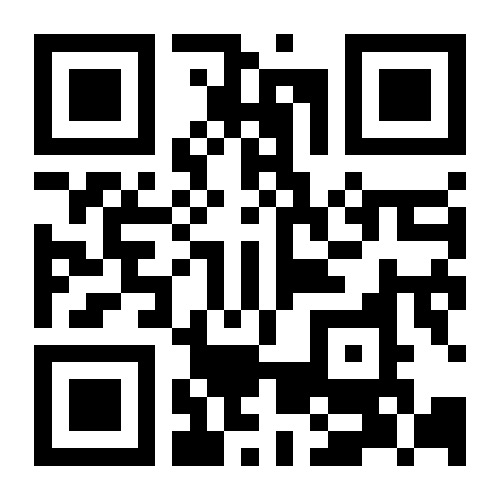 